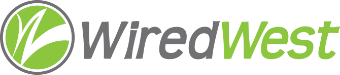 WiredWest Executive Committee Meeting AgendaDate / time: Wednesday, 6 March, 2019 6:00 PMLocation / address: Hampshire Council of Governments, 99 Main Street, Northampton, MAApprove minutes of previous meetings – February 27WG&E contractTown contractFinal review - Agenda for March 13 BoD meetingEscrow Account / Refunds Pricing reviewOnboarding Committee UpdatesReview other ongoing work, including meetings, conference callsOther business which could not be reasonably foreseen within 48 hours of meetingSet next EC meeting